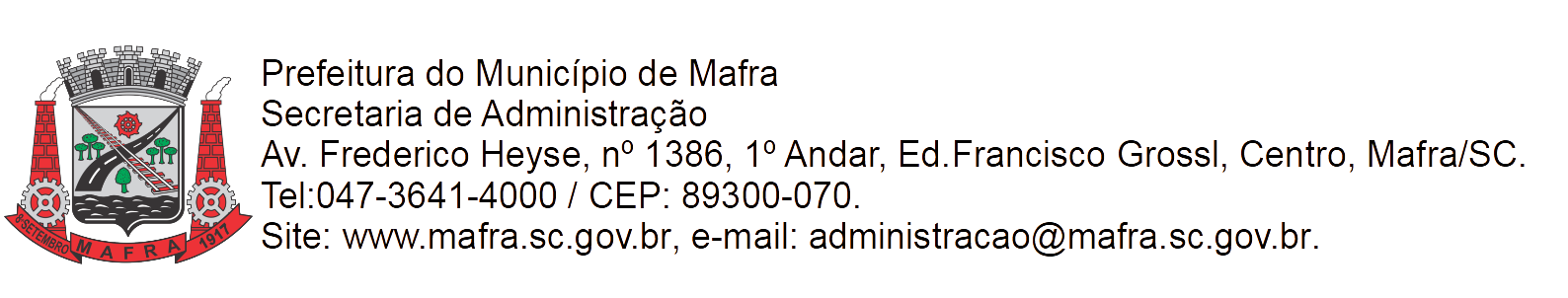 TERMO DE ADJUDICAÇÃO DE PROCESSO LICITATÓRIOCom base na lei 14.133/21, torna-se público o resultado referente a licitação abaixo mencionada:Objeto da Licitação: Aquisição de galerias pré-moldadas de concreto armado, através da Secretaria de Obras e Serviços Públicos. Pregão Eletrônico RP número: 005/2024  Processo número: 022/2024Data de Julgamento das Propostas: 07/05/2024Data da Adjudicação: 07/05/2024Fornecedores e itens declarados Adjudicados:
13310 - DERIVADOS DE CIMENTO TUBOFORTE LTDA (79.847.687/0001-55)Mafra, 07/05/2024_________________________________FABIANO MAURÍCIO KALILPregoeiro MunicipalItemMaterial/ServiçoUnid. medidaMarcaQuantidadeValor unitário (R$)Valor total (R$)1102637 - GALERIA PRÉ-MOLDADA DE CONCRETO ARMADO, SEÇÃO QUADRADA INTERNA
GALERIA PRE-MOLDADA DE CONCRETO ARMADO,  SEÇÃO QUADRADA INTERNA DE  2,00 X 2,00 M (L X A), MISULA DE 20 X 20 cm, C = 1,00 m, ESPESSURA MIN = 15cm, TB-45 E FCK DO CONCRETO = 30 MPA. OS ITENS DEVERÃO DISPONIBILIZADO NOS LOCAIS INFORMADOS PELA SECRETARIA SOLICITANTE.UnPropria Propria100 3.300,00 330.000,00Total (R$):Total (R$):Total (R$):Total (R$):Total (R$):Total (R$):330.000,00